AufgabenstellungDer Hersteller einer Scheibenwischanlage behauptet, dass das System 88% der Scheibenfläche wischt.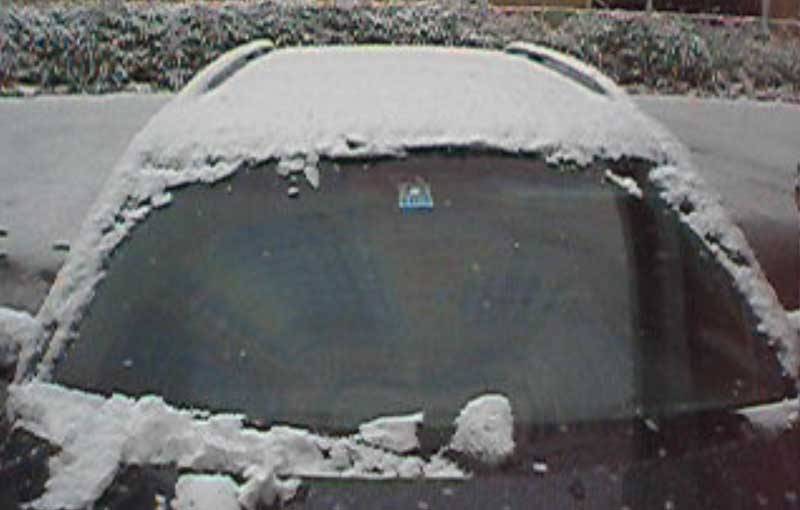 Überprüfen Sie die Behauptung.HilfsmittelFilm, der den Scheibenwischer beim Wischen zeigt.https://youtu.be/dPnGUI8UfHs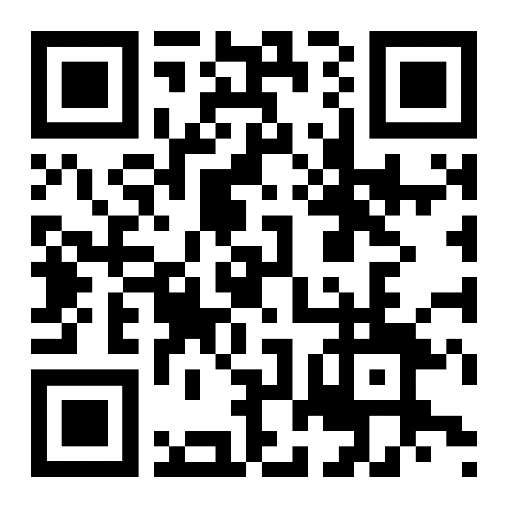 GeoGebra-Datei mit dem Bild der Scheibehttps://www.geogebra.org/m/wycwnpbt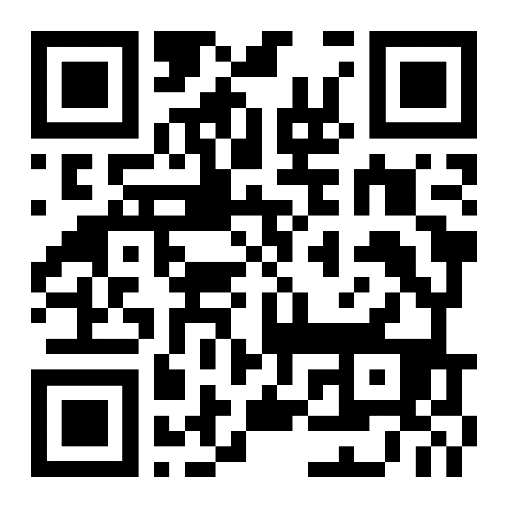 